CONTACT DETAILS OF THE BODY SUBMITTING THE QUALIFICATION FILE Name and address of submitting body:Logistics Sector Skill Council No. 480 A, 7th floor Khivraj Complex 2, Anna Salai, Nandanam, Chennai – 600 035Name and contact details of individual dealing with the submissionName				           : Ms. Reena MurrayPosition in the Organization	: Head – Standards & Quality AssuranceAddress if different from above	: Same as above Tel number			           : 044 4851 4607E-mail address			: reena@lsc-india.comList of documents submitted in support of the Qualification FileModel Curriculum having indicative list of equipment, lesson plan with training duration and trainer qualification.Letter from the Ministry supporting the need of the qualification.Industry validationsModel Curriculum to be added which will include the following:Indicative list of tools/equipment to conduct the trainingTrainers’ qualificationLesson PlanDistribution of training duration into theory/practical/OJT componentSUMMARY SECTION 1 ASSESSMENT Please attach most relevant and recent documents giving further information about assessment and/or RPL.  Give the titles and other relevant details of the document(s) here.  Include page references showing where to find the relevant information.ASSESSMENT EVIDENCEComplete a grid for each component as listed in “Formal structure of the qualification” in the Summary.  NOTE: this grid can be replaced by any part of the qualification documentation which shows the same information – ie Learning Outcomes to be assessed, assessment criteria and the means of assessment.  24. Assessment evidences Title of Component:  Employability Skills (60 hours)SECTION 225. EVIDENCE OF LEVEL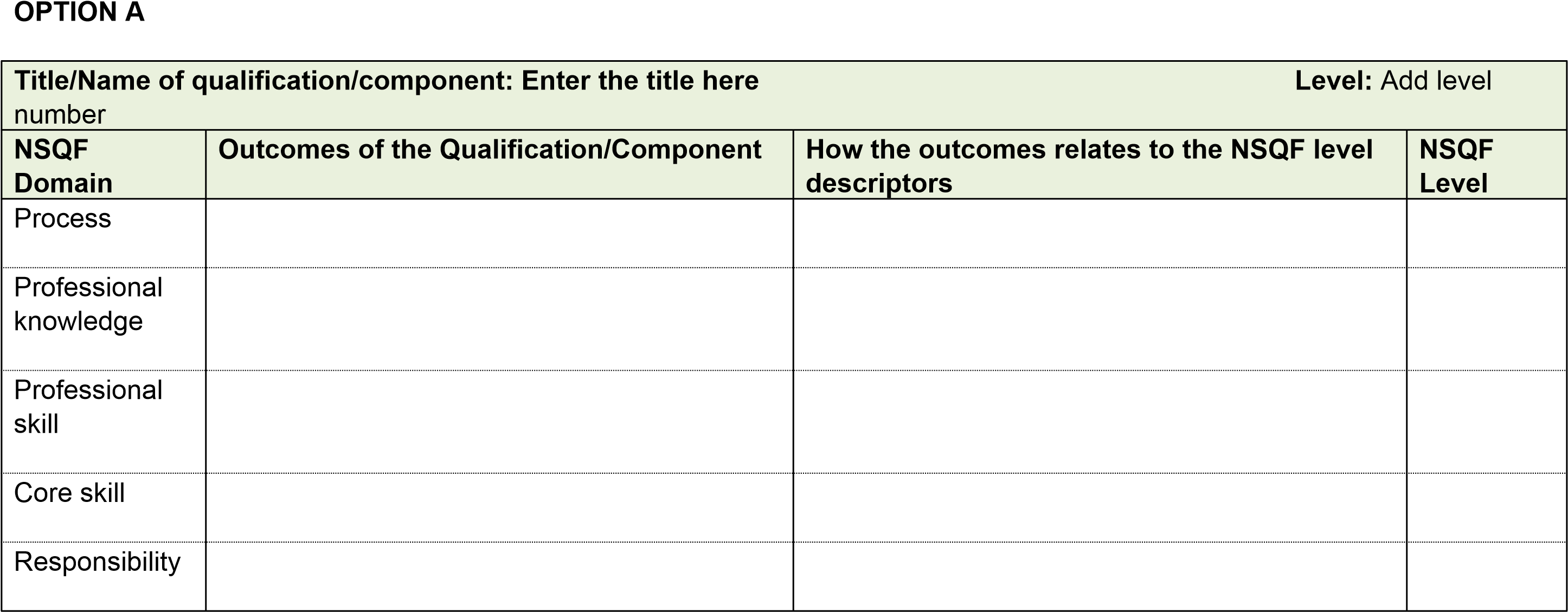 Option B: SECTION 3 EVIDENCE OF NEEDPlease attach most relevant and recent documents giving further information about any of the topics above. Give the titles and other relevant details of the document(s) here.  Include page references showing where to find the relevant information.SECTION 4 EVIDENCE OF PROGRESSIONPlease attach most relevant and recent documents giving further information about any of the topics above.  Give the titles and other relevant details of the document(s) here.  Include page references showing where to find the relevant information.1Qualification TitleShipment Classification Agent2Qualification Code, if anyLSC/Q30293NCO code and occupationNCO-2004/4113.354Nature and purpose of the qualification (Please specify whether qualification is short term or long term)Nature: Certificate course of Shipment Classification AgentLong termPurpose: Learners who attain this qualification are competent in Courier operation and can get a job as Shipment Classification Agent to Prepare for classification, Perform classification, Perform post classification activities, Maintain health, safety and security standards during shipment classification5Body/bodies which will award the qualificationLogistics Sector Skill Council6Body which will accredit providers to offer courses leading to the qualificationLogistics Sector Skill Council7Whether accreditation/affiliation norms are already in place or not , if applicable (if yes, attach a copy)YesBoth accreditation and affiliation are done by LSC based on due diligence report via SIP8Occupation(s) to which the qualification gives accessto update the system with pre-clearance documentation and create the Bill of Entry/Shipping Bill9Job description of the occupationShipment Classification Agents are also known as Classification Executives. Individuals in this role, who work out of corporate offices, are responsible for updating the system with pre-clearance documentation and creating the Bill of Entry/ Shipping Bill. They are a key part of the clearance team as they perform a vital role of classification of shipments according to their type and document the same10Licensing requirementsNot applicable11Statutory and Regulatory requirement of the relevant sector (documentary evidence to be provided)Not applicable12Level of the qualification in the NSQF413Anticipated volume of training/learning required to complete the qualification450 hours14Indicative list of training tools required to deliver this qualificationFor a class of 30 candidatesTeaching board – 1Projector – 1White board - 1 Video player or TV – 1Printer – 1Tracker - 1Computer – 15Stationaries – 30Marker - 2MHE equipment’s – 1Corrugated cardboard boxes – 5Packaging symbols & standards – 5Tracking sheets -  5RFID Scanner - 15PPE – 15Standard Forms – 15SOP - 5GST guidelines – 1015Entry requirements and/or recommendations and minimum age11th grade pass + No Experience required
or Completed 1st year of 3-year diploma (after 10th) and pursuing regular diploma + No Experience required
or 10th grade pass plus 1-year NTC/ NAC + No Experience required
or 8th grade pass plus 2-year NTC + 1 Year NAC 
or 8th pass plus 1-year NTC + 1-Year NAC plus CITS + No Experience required
or 10th grade pass and pursuing continuous schooling + No Experience required
or 10th Grade Pass + 2 year relevant experience
or Previous relevant Qualification of NSQF Level 3.0 with minimum education as 5th Grade pass + 2 year relevant experience
or Previous relevant Qualification of NSQF Level 3.5 + 1 year  relevant experience,with minimum age of 18 years completed16Progression from the qualification (Please show Professional and academic progression)Courier Supervisor.17Arrangements for the Recognition of Prior learning (RPL)LSC currently undertakes RPL through the following modes – The companies outreach to LSC regarding their requirement for RPL. LSC arranges for a trainer or a training agency to conduct the RPL programme post which, LSC will conduct assessment and provide certification for the sameThe training centres run RPL courses in coordination with industry and companies and post the course, LSC will conduct assessment and certificationThe companies reach out to LSC regarding RPL requirements. They conduct their own training as per the RPL requirements and post training LSC reviews the program, assessing the trained candidates and provides certification.LSC has developed an online RPL assessment application which will be MCQ based test and VIVA video submission.18International comparability where known (research evidence to be provided)Under Study19Date of planned review of
the qualification.31st March, 202531st March, 202531st March, 202520Formal structure of the qualificationTitle of unit or other componentMandatory/
OptionalEstimated size
(learning hours)LevelAMandatory componentsIntroductionMandatory304LSC/N3018: Prepare for classificationMandatory904LSC/N3019: Perform classificationMandatory904LSC/N3020: Post classification activitiesMandatory904LSC/N3048: Maintain health, safety and security standards during shipment classificationMandatory904Employability SkillsMandatory604Sub Total (A)450 HrsBOptional/ elective componentNILNASubtotal BTotal (A+B)   450 Hrs21Body/Bodies which will carry out assessment:All the empanelled assessment agency will do the assessment22How will RPL assessment be managed and who will carry it out?  RPL courses would be conducted based on the demand and requirement of industry as and when they approach LSC.  There are four ways of conducting RPL assessments -The companies outreach to LSC regarding their requirement for RPL. LSC arranges for a trainer or a training agency to conduct the RPL programme post which, LSC  will conduct assessment and provide certification for the sameThe training centres run RPL courses in coordination with industry and companies and post the course, LSC will conduct assessment and certificationThe companies reach out to LSC regarding RPL requirements. They conduct their own training as per the RPL requirements and post training LSC reviews the program, assessing the trained candidates and provides certificationLSC has developed an online RPL assessment application which will be MCQ based test and VIVA video submission.23Describe the overall assessment strategy and specific arrangements which have been put in place to ensure that assessment is always valid, reliable and fair and show that these are in line with the requirements of the NSQF.LSC has ensured to have a valid, consistent and fair show of assessments by having an assessment policy and process in place and LSC has also set the minimum qualification and experience criteria. Assessment policy of LSC1) All the assessments have to be carried out based on the criteria code set by LSC in qualification packs. 2) Qualification and experience have to be set for the assessors. 3) LSC will insist the assessment body to hire honest and fair assessors with relevant experience prescribed by LSC. 4) Assessment bodies will strictly stick to the norms prescribed by LSC when conducting assessments. 5) Assessment schedules have to strictly adhere to as agreed in advance by assessment body and LSC. 6) Reporting of MIS by the assessment body to LSC has to be with in the agreed time lines. 7) Assessment bodies have to ensure that assessments are conducted in a fair and honest manner 8) Any negative remark on the assessor or assessment body if proven will be black listed by LSC 9) Assessment tools should be designed to test both practical skills and theoretical knowledge. 10) Parameters for assessing student’s abilities or understanding should be aligned to the relevant competencies that are expected to be acquired at the end of the training. 11) Expected standards of performance for each competency should be clearly defined and Student’s performance assessed against these standards. 12) Questionnaires/ test papers should be as objective as possible (restrict use of open-ended questions to the minimum) such as multiple-choice questions, yes/no or True / False types based on blue print. 13) Questions framed as per blueprint and without ambiguity by SMEs.14) All assessments should be scored carefully and a log of all scores for every candidate Maintained. 15) Hard copies and soft copies of assessment forms and scores should be maintained and be readily available for any audit by LSC / NSDC or third partyAssessment strategy:Assessment process to be adhered by assessment bodies and LSC1) Logistics Sector Skill Council to inform the assessment body on assessment details at least 2 weeks in advance 2) Assessment body to appoint an assessor for the assessment details shared by Logistics Sector Skill Council and inform the assessor details to Logistics Sector Skill Council at least 1 week in advance from the date of assessment. 3) Assessment bodies to design the question paper for theory, practical & viva as per blueprint and submit to logistics sector skill council while empanelment of AA. 4) Logistics Sector Skill Council to approve the Question banks within 7 days from submission. 5) Assessment bodies to ensure that the assessor reaches the assessment location at least before 1 hour in advance from the time of assessment. 6) Assessor to start the assessment exactly on the time instructed by Logistics Sector Skill Council. 7) Assessor to verify the candidates with any valid Govt. id preferably Aadhar and also collect a copy of ID proof produced by the candidate. 8) Assessor to record all the evidence as per assessment protocol of Logistics Sector Skill Council 9) Assessment bodies to submit the result to logistics sector skill council within 3 days of time from the date of assessment through LSC MIS portal.10) Assessment bodies to submit the result in Skill India Portal within 2 days of time from the date of LSC approval in LSC MIS portal.11) Assessment body to maintain hard and soft copies of assessment sheets and produce to Logistics Skills Council on demand.12) To pass the Qualification Pack, every trainee should score a minimum of 70% for NSQF level 4 & above job roles and 50% for NSQF level 1 to 3 job roles.  13) In case of unsuccessful completion, the trainee may seek Re-assessment on the QP. 2. ASSESSORS – Eligible assessors will get certification through TOA programme with 2 years validityThe eligibility of assessors for “Job role – Shipment Classification Agent” are as follows:Any degree2 years of industrial experience3. ELIGIBILITY TO APPEAR IN THE EXAM:Minimum Educational Qualification: 12th Grade Pass + No Experience required
or  Pursuing 1st year of UG + No Experience required 
or  Completed 2nd year of the 3-year diploma after 10 + No Experience required
or  Pursuing 3rd year of 3-year diploma after 10th + No Experience required 
or  Pursuing 1st year of 2- year diploma after 12th + No Experience required 
or  10th Grade pass plus 3 years of vocational education & Training
or  10th grade pass with 2 year NTC plus 1 year NAC + No Experience required 
or  10th Grade pass with 1 year NTC plus NAC + No Experience required 
or  10th grade pass with 1 year NTC plus CITS + No Experience required 
or  8th Grade pass with 2 year NTC plus 1 year NAC + 1 year CITS + No Experience required
or  Courier Associate -  NSQF Level 3.5 + minimum education as 8th Grade pass + 2 year relevant experience4. MARKING SCHEME:5. PASSING MARKS: Every trainee should score minimum 70% 6. RESULTS AND CERTIFICATION: Logistics Sector Skill CouncilGuidelines for Assessment      1. LSC have created 16 points check list to collect on the day of assessment.2. Assessment agencies must ensure to collect all the evidence without fail.3. Training Partner must cooperate on collecting assessment evidence.4. Candidates must present with their original Aadhaar’s and alternative id proof which is having clear face picture on the day of assessment.5. Assessment agency must submit all the collected evidence through LSC MIS portal.Outcomes to be assessed/NOSs to be assesedAssessment criteria for the outcome1. LSC/N3018: Prepare for classificationTo be competent, the user/ individual on the job must be able to:ensure availability of stationary like paper, pen, etc. for taking notes (if required)in the absence of the reference books or stationary, borrow a spare from colleague or contact administration team to send an office boy to the nearby book store where the items would be availableverify ownership of the latest harmonization system (hs) codes book authorized by customsswitch on the computer and login using company credentialsboot-up software used for performing the classifying activitiesif there are any issues with the booting of the software, contact an executive in the IT department to help with the samecheck schedule for the day and flag entries pending from previous dayaccordingly, update status of the entry2. LSC/N3019: Perform classificationTo be competent, the user/ individual on the job must be able to:verify the consignments that require pre-clearance.ensure that the pre-clearance status and information pertaining to it is updated by the system.review documents handed over by the customs support agentrequest product description of the consignment (if needed).ensure all customs related documents are collected from the classification support agent.depending on the type of consignment, enter data from the document into the systemdetermine type of consignment.classify HS code according to the type of consignmentcreate bills of entry/shipping bills based on consignment type (form 4/5 or an SEZ/EOU bill of entry).maintain and update a checklist for import/export clearancesescalate high priority errors to the customs brokerresolve amendments proposed by the customs broker.3. LSC/N3020: Post classification activitiesTo be competent, the user/ individual on the job must be able to:perform an extensive check for errors and pending workcommunicate mailing errors to the customs team at the airportcommunicate non-clearance errors to the network control team at the airportreport end-of-day pending work to the customs brokerexecute all necessary actions given as solutions by the customs brokersave all data, safely log off and switch off the computer.dispose any unnecessary documents or papersclean up the desk and leave the important/necessary documents locked in the desk drawconvey pending work to colleagues as they could help move it forward the next working day.4. LSC/N3048: Maintain health, safety and security standards during shipment classificationTo be competent, the user/ individual on the job must be able to:Comply with data safety regulations of the organizationFollow organization procedures with respect to security and confidentialityMaintain clean work table areaRecognize and report unsafe conditions and practicesS. NoModule NameDuration(hours)AssessmentMarks1.Introduction to Employability Skills1.522.Constitutional values - Citizenship1.523.Becoming a Professional in the 21st Century2.564.Basic English Skills1065.Career Development & Goal Setting236.Communication Skills547.Diversity & Inclusion2.528.Financial and Legal Literacy559.Essential Digital Skills10810.Entrepreneurship7411.Customer Service5312.Getting Ready for Apprenticeship & Jobs85Total6050Title/Name of qualification/component: Shipment Classification Agent (NSQF – 4)Title/Name of qualification/component: Shipment Classification Agent (NSQF – 4)Title/Name of qualification/component: Shipment Classification Agent (NSQF – 4)Title/Name of qualification/component: Shipment Classification Agent (NSQF – 4)NSQF DomainOutcomes of the Qualification/ComponentHow the job role relates to the NSQF level descriptorsNSQF
LevelProcessThe individual in the job is required to:classify the incoming / outgoing consignmentsverify the consignments that requires pre-clearance escalate high priority errors to the customs broker and resolve amendments proposed by the customs broker.The process is based on classifying the incoming / outgoing consignments. S/he has to verify the consignments that requires pre-clearance and ensure that the pre clearance status and information pertaining to it is updated in the system, which is routine and repetitive in nature. S/he has to review documents handed over by the customs support agent, request product description of the consignment, ensure all customs related documents are collected from the Classification Support Agent and depending on the type of consignment the data has to be entered from the document into the system. S/he has to determine type of consignment, classify HS Code according to the type of consignment, create Bill of Entry/shipping bills based on consignment type (form 4/5 or an SEZ/EOU bill of entry), and maintain a checklist for import/export clearances. S/he has to escalate high priority errors to the customs broker and resolve amendments proposed by the customs broker.4Professional
knowledgeS/he would have knowledge of different websites and software used to create bill of entry/shipping billbasic computer systems like to boot-up software used for performing the classifying activities and to check schedule for the day and flag entries pending from previous day, update the status of entry.NCO terms used with customs department for customs clearance while dealing with the customs brokerThe job holder has to be aware different websites and software used to create bill of entry/shipping bill, using the company software for online documentation, classification and creating the Bill of Entry / Shipping bill and ability to follow the company login protocols and perform the tasks for the day. S/he has to know about Import/Export Controls, HS codes of goods based on customs and procedures for dealing with errors committed with reference to the filing process. S/he has to possess knowledge on basic computer systems like to boot-up software used for performing the classifying activities and to check schedule for the day and flag entries pending from previous day and to update the status of entry. S/he has to be aware on the INCO terms used with customs department for customs clearance while dealing with the customs broker4Professional
skillRecall and demonstrate the ability to prioritize and execute tasks within the scheduled time limitsmake decisions when faced with difficult/stressful or emotional situations.The job holder has to plan and organize in order to prioritize and execute tasks within the scheduled time limits. S/he has to develop a positive attitude to keep stress levels low and effectively manage stress that could arise due to stringent timelines or long working hours. S/he has to be customer centric by communicating to the customer clearly and resolve the issue if a customer's query is redirected to the shipment classification team. S/he has to verify HS Codes from the latest/updated manual, identify basic errors in the filing process and find the respective solutions. S/he has to act objectively, rather than impulsively or emotionally while making decisions when faced with difficult/stressful or emotional situations.4Core skillCommunicate effectively with supervisor, customs broker, employees Skill of basic arithmeticRead, understand, and Prepare reports, documentsThe job holder has to communicate with the supervisor, customs broker and other level of employees for the smooth running of the classification activity. S/he has to communicate mailing errors to the customs team at the airport and non clearance errors to the network control team at the airport. S/he has to read the HS-codes for customs from the latest/updated manual provided. S/he has to possess good writing skills ability to manage a checklist for import clearance and Bill of entry / shipping bills based on consignment type (form 4/5 or an SEZ/EOU Bill of entry)4ResponsibilityThe individual is responsible for:updating the system with pre-clearance documentation and creating the Bill of Entry/Shipping Billreporting on end of day pending work to the customs broker on daily basisThe job holder has the responsibility for updating the system with pre-clearance documentation and creating the Bill of Entry/Shipping Bill and form a key part of the clearance team as they perform a vital role of classification of shipments according to their type and document the same. S/he has to verify ownership of the latest Harmonization System (HS) codes book authorized by customs, classify incoming / outgoing consignments with respect to customs clearance and create bill of entry / shipping bill as per the type of consignment. S/he has to report on end of day pending work to the customs broker on daily basis and execute all necessary actions given as solutions by the Customs Broker.426Estimated uptake of Qualification? BasisWhat evidence is there that the qualification is needed? What is this qualification and what is the basis of this?(Applicable for SSCs)Need for the qualificationWhile collecting data from the companies for the occupational map, we also took feedback from industry players regarding the skill gap that they foresee and select areas where the requirement is immediate and or expected to come in near future for which qualification packs development, was to be prioritized.  This was largely based on volume of people required, quantitative and qualitative shortfall which the Industry feels they face. Governing council of LSC gave final approval and endorsement for the same.The same are also indicated in various skill studies conducted for the logistic sector – Skill requirement in logistics sector   https://drive.google.com/file/d/0B5rqF9xqytDIUlF4WEtyWXJBblE/viewIndustry RelevanceAs part of the exercise for development of qualification pack and Q-file, LSC interacted with industry bodies, select companies and collected validation from industry players employing people for this job role in the sub-sector. The details of the industry interaction and validation collected have been shared as a separate folder along with the Q file. Usage of the qualificationThe information related to past uptake performance of previous QPs related to courier sector at level 3 and level 4 job roles is not available in the public domain. Hence, the uptake for this qualification cannot be assessed from their uptake. Also, the QPs have been in the system for only about a year.Estimated uptakeSkills Gap Analysis Reports for industry demand and secondary research data, though these do not lead to accurate demand projection.  The link to NSDC Human Resource & Skills Requirement in Logistics Sector ishttps://drive.google.com/file/d/0B5rqF9xqytDIUlF4WEtyWXJBblE/view?usp=sharing27Recommendation from the concerned Line Ministry of the Government/Regulatory body. To be supported by documentary evidenceApproval has been given by Line Ministry on 3rd August 2021.28What steps were taken to ensure that the qualification(s) does (do) not duplicate already existing or planned qualifications in the NSQF? Give justification for presenting a duplicate qualificationNCVET list of Approved and Under-Development QPs was checked prior to commissioning the work 29What arrangements are in place to monitor and review the qualification(s)? What data will be used and at what point will the qualification(s) be revised or updated? Specify the review process hereQualification that has been developed would be valid for 3 years from the date of upload in NQR. Periodical interaction with the training partners to gather feedback in implementation. Employer feedback will be sought post-placement on performance and training standards30What steps have been taken in the design of this or other qualifications to ensure that there is a clear path to other qualifications in this sector?Show the career map here to reflect the clear progressionOccupational and career maps indicating horizontal and vertical mobility have been created and are being used.